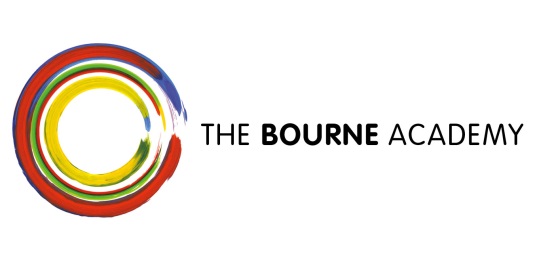 Sent: 4 September 2017Subject: Uniform Notice from the PrincipalDear Parent Carer,I hope you had a lovely summer break. The Academy results were, once again, pleasing and we are looking forward to welcoming Years 8 to 11 back on Thursday 7 September. Please find below a copy of the email letter sent to you all in July regarding uniform. There are still three days before your son/daughter has to start school, therefore, I am not expecting any issues around uniform. However, if you do send your child into school in the incorrect school uniform, they will be sent home. If you are in ANY doubt as to what is acceptable then please contact your child’s Head of House before Thursday 7 September.Kind regardsMr M AvothPrincipalFrom: The Bourne Academy 
Sent: 19 July 2017 15:01
Subject: Uniform Notice from the PrincipalDear Parent/Carer,As we come to the end of what has been another fantastic year for The Bourne Academy, highlights of which will be sent to you in our new look newsletter, I once again feel it is important to highlight our expectations in terms of uniform. Over the last couple of weeks, it has become apparent that a number of students (boys & girls) have been wearing tight, stretchy or short at the ankles trousers. I appreciate that some students have grown and that parents/carers do not want to purchase new trousers so close to the Summer break. However, I need to make you aware that if your son/daughter arrives to the Academy in inappropriate uniform in September then they will be sent home to change immediately. As you are aware, the Academy has moved towards a branded skirt with pink trim. From September all girls in Year 7, Year 8 and Year 9 who wish to wear a skirt must purchase these from our uniform supplier CJI Clothing in Moordown. Please take this communication as formal notice of sending students home should their uniform not comply with our policy.Kind regardsMr M Avoth,Principal,The Bourne Academy.